Рекомендации родителям по профилактике детских страхов:1.Отнеситесь к страху ребенка серьезно и адекватно. Избегайте преуменьшения значимости страха и наоборот – преувеличения его значимости. Родители никогда не должны смеяться над признанием ребенка в том, что он чего-то боится, а уж тем более стыдить ребенка за испытываемый им страх. В первом случае ребенок будет испытывать обиду и разочарование в вас, как в родителях, во втором случае из чувства стыда ребенок начинает скрывать свой страх, и страх усиливается.2.Недооценивайте влияние страха на психику ребенка. Помните, что страх подчиняет себе такие психические процессы, как мышление, воображение, память и речь.3.Пугающий объект перестает вызывать страх, если с ним поближе познакомиться. Малыши иной раз боятся незнакомых звуков, но, увидев источник этих звуков, тут же перестают обращать на них внимание.4.Если страх выражен слабо или только что проявил себя, не надо фиксировать внимание ребенка на таком страхе. Займите ребенка интересной для него деятельностью, игрой, отвлеките его. В зависимости от возраста ребенка, через некоторое время можно завести с ребенком разговор о том, что люди испытывают разные чувства: радость, грусть, удивление, страх.  Обсудите с ребенком, все ли чувства приносят пользу человеку.5.Первым шагом на пути преодоления страха является рассказ ребенка о страхе. Когда ребенок проговаривает вслух свои переживания, его тревога уменьшается. Задача взрослого – «правильно» послушать малыша, то есть применить навыки активного слушания и эмоционально поддержать его.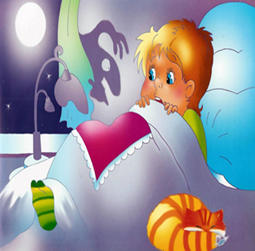 